English SEN answers – Friday 10th JulyMy Possessive Apostrophes – Answers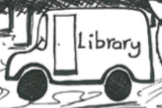 1. Highlight the possessive apostrophe +s in these sentences:Woodpecker’s tail has red feathers.Woodpecker looked at the fox’s eyes, which were glittering.The book, which was Chicken Licken’s, looked heavy.2. Add a possessive apostrophe in the right place in these sentences:The mouse’s whiskers twitched with pride.His tail was long, but not as long as rat’s tail.The cat looked at the dog’s paws with alarm.3. Mark these sentences right or wrong depending on whether the apostrophe + s has been used correctly or not.Woodpecker’s home is tidy and clean.  Right!It was time for the Library vans visit.  Wrong! van’sGrasshoppe’rs legs are extremely long.  Wrong! Grasshopper’sHare,s ears hear everything.  Wrong! Hare’sIt is time for Woodpecker’s story to be told!  Right!